BEUMER Group further invests in the start-up company CodeptStrategic partnership strengthenedThe logistic platform of the start-up company Codept simplifies the data interchange between e-commerce and fulfillment service providers. Right from the beginning, the young company was supported by the Berlin-based company builder Beam, a spin-off of BEUMER Group. Now, the system provider has further invested in Codept, acquiring the majority of shares.Codept is a cloud-based logistic platform for e-commerce, which offers flexible warehouse management and fulfillment throughout Europe. Suppliers gain easy access to a wide range of different logistics service providers with just one IT interface. The start-up company was founded with the support from the Berlin-based, autonomous company builder Beam, a spin-off of BEUMER Group. The system provider has now again invested in the start-up company via the Company Builder and has acquired the majority of shares. "Thus, we strengthen our strategic partnership," reports Beam Managing Director Robert Bach. "We support Codept even more intensively in establishing the logistics platform powerfully and sustainably on the market, scaling it faster and expanding it with additional features".Today, companies from a wide range of industries across Europe already rely on Codept's expertise. This particularly applies in case of high volumes and demanding goods such as bulky, hazardous goods or organic food. The integrative platform immediately makes a decisive contribution enabling users in logistics to reduce costs. In the future, data and sequences will be optimised by artificial intelligence. "We are happy to seal a long-term partnership with BEUMER Group," says Codept Managing Director Felix Ostwald. "During the past two years we have cooperated successfully and are therefore glad to intensify this cooperation". He and his partner Jonas Grunwald will continue to pursue together their vision of a technology-driven, scalable logistics platform, using the new capital to enhance the team and thus, advance their technology and accelerate their Europe-wide expansion.2,127 characters incl. blanksMeta-Title: BEUMER Group further invests in the start-up company CodeptMeta-Description: BEUMER Group invests an eight-figure sum in Codept and thus acquires the majority of shares.Keywords: BEUMER Group; Codept; intralogistics; start-up; logistics platform, e-commerceSocial Media: The logistic platform of the start-up company Codept simplifies the data interchange between e-commerce and fulfillment service providers. Right from the beginning, the young company was supported by the Berlin-based company builder Beam, a spin-off of BEUMER Group. Now, the system provider has invested an eight-figure sum in Codept, acquiring the majority of shares.Captions: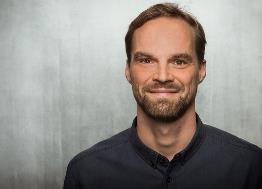 Picture 1: Beam Managing Director Robert Bach: "We have strengthened our strategic partnership with Codept".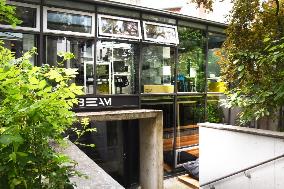 Picture 2: Young companies benefit from the Beam GmbH by comprehensive intralogistics know-how and access to BEUMER experts, suppliers and customers.Photo credits: BEUMER Group GmbH & Co. KGYou can download the printable pictures here.BEUMER Group is an international leader in the manufacture of intralogistics systems for conveying, loading, palletising, packaging, sortation, and distribution. With 4,500 employees worldwide, BEUMER Group has annual sales of about EUR 900 million.  BEUMER Group and its group companies and sales agencies provide their customers with high-quality system solutions and an extensive customer support network around the globe and across a wide range of industries, including bulk materials and piece goods, food/non-food, construction, mail order, post, and airport baggage handling. For more information, please visit: www.beumer.com .